Муниципальное бюджетное дошкольное образовательное учреждениеДетский сад № 5 «Пчелка»городского округа город Октябрьский Республики БашкортостанСценарий праздника «Семь чудес Башкортостана»,посвященный Дню республики Башкортостан для детей старшей и подготовительной групп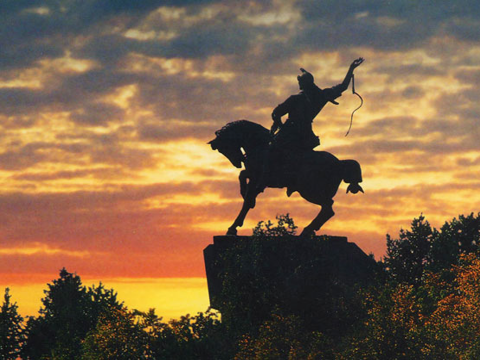                                                                                                Подготовила:                                                                                           Корнилова Светлана Леонидовна,                                                                                музыкальный руководитель                                                                                               I квалификационной категории;Согласовано: старший воспитатель__________________Дударева И. А.                                                                 Дата проведения:                                                                             «  »                          2020г.   2020-2021 учебный годЦель. Формирование у детей чувства патриотизма и любви к родному краюЗадачи: Образовательные:- формировать представления о символике и достопримечательностях Башкортостана;- углубить знания об истории и культуре республики; - активизировать словарный запас и связную речь детей;  - познакомить с музыкальным инструментом курай;- формировать уверенность при публичных выступлениях; Развивающие:- развивать мыслительные способности путем отгадывания загадок; - упражнять в ориентировке в пространстве;- развивать эмоциональную отзывчивость, коммуникацию;- совершенствовать музыкально-ритмические движения в творческой активности детей; Воспитательные:- воспитывать чувство гордости за свою Родину, культуру общения, любовь к близким, эмоциональную отзывчивость, доброту;- воспитывать доброжелательность и интерес к сверстникам, желание помогать друг другу во время игр;- побуждать детей к активному участию в музыкальных играх и танцах;- создание благоприятной атмосферы доброжелательности и взаимопонимания.Действующие лица: Ведущий, Дэв
Атрибуты: костюм для персонажа, Курай, атрибуты для игр и танцев, угощение (выпечка)Оборудование: ноутбук, музыкальный центр, USBflesh накопитель.Дети под музыку заходят в музыкальный зал.Ведущий: Здравствуйте дорогие ребята и уважаемые взрослые. «Откуда ты родом?», - меня спросили. И я ответил гордо: «Из России!А если говорить точней с Урала я, Там Родина – Башкирия моя!У наших гор – вершины до небес, И соловьиных песен полон лес.Богаты недра нефтью, серебром, Поляны – ягодами, а сердца – добром.Там Агидель несется с горных круч, Поток её прозрачен и могуч.К великой Волге путь ее лежит. Бегут года, и Агидель бежит.Бегут года и каждою весной ростки курая всходят над землей.И оглашая весь башкирский край поет о счастье молодой курай».Видео о Башкирии1 чтец: Я у карты Родины стою,Узнаю Башкирию свою.Мне она напоминает руку,А вернее крепкую ладонь,Искренне, протянутую другу,За друзей готовую в огонь. (М. Карим )2 чтец: «О березовом листе»Взгляни на глобус-вот он шар ЗемнойНа нем Башкирия с березовой листок величинойВсего лишь навсегоНе больше обыкновенного листкаБереза же – великая РоссияТак зелена, так высока.  (М. Карим)3 чтец: Великую землю, любимую землю                                   Где мы родились и живём.                                                    Мы Родиной светлой, мы Родиной милой.                                       Мы Родиной нашей зовём.   4 чтец: Башкортостан, мой край родной, Горжусь и радуюсь тобой!Твои долины, реки и поля – Все это ты, любимая земля!                                                   Песня «Самая красивая Родина моя» муз. и сл. Т.В. БокачВедущий: 11 октября, 1990 года был подписан важнейший документ, который дал право нашей республике распоряжаться всеми своими природными и народными богатствами! А самое главное наше богатство – это наша дружба и наше единство. Каждый из нас называет Башкортостан своей Родиной! Послушаем главную музыку нашей республики – гимн.Отчизна- это страна, где мы живем.В былые времена здесь наши предки жили,Они родному краю послужили,Теперь его мы свято бережем.Здесь каждый век имел своих поэтов,Умевших мудро говорить о жизни,Когда народ спросил их об Отчизне,Сэсэне так ответили на это.«Отчизна-та земля, тот лучезарный край,Где рос отец, где мать невестой стала.То озеро, где срезал ты курай,То солнце, что над озером блистало,Она –то место, где родился ты!Звучит гимн Башкортостана. Все встают.Ведущий: Ребята, а сейчас отгадайте загадку:Голова на горах,Хвост в далеких морях. (Река)Слой за слоем слоитсяНам помогает учиться. (Книга)На пять парней одна шапка. (Варежка)В пять комнат - одна дверь (Перчатка)Заходит ДэвДэв: Я тоже загадки знаю, ну-ка отгадайте! Я вышел в путь, дошел до развилки двух дорог, пошел по обеим сразу. (Штаны)Ведущий: Это что еще такое?  Что за чудище?Дэв: Здравствуйте, какое же я чудище? А я – Дэв! Самый умный, самый хитрый, самый ловкий, самый красивый!(достает зеркальце – любуется, а потом с обидой)А вы что меня не узнали? На праздник не позвали. Обидели хорошего Дэва! За это и я вам весь праздник испорчу. А я вам подарок нес, теперь не отдам.Ведущий: Мы можем еще твои загадки отгадать! Правда, ребята?Дети: Да!Ведущий: Загадывай быстрей, мы готовы.Дэв: Хорошо, уговорили, поделюсь своими знаниями.Ведущий: Это какими ты знаниями можешь поделиться? Заинтересовал ты меня, правда ребята?Дэв: Хочу рассказать вам о 7 чудесах Башкортостана. Вот вам волшебный цветок. Выносит цветок курая с заданиямиЧто это за цветок? Голос птиц, мелодии рассвета,Все передает тростинка этаОн слов не говорит, наверняка,Хотя и голос есть, да нету языка! (курай)- это Первое чудо!Игра «Курай»Становитесь в хоровод,Всех курай играть зовет.Ты, курай задорный веселей играй,Тех кто лучше пляшет, быстрее выбирай.Между кем остановился кураист, те разбегаются в противоположные стороны. Кто быстрее коснется курая, становится водящим.Дэв: Чудо второе! В какое время года праздник Дня республики справляется? Послушайте загадку.Сама вечно слёзы льёт, а всех кормит зиму напролёт (Осенью)В то время, когда земля дает урожай овощей, фруктов, когда лес полон грибов, ягод. Знаете какая красота осенью?Ведущий: Нашел чем удивить. Мы не только знаем об этом чуде, а еще и песни поем. Исполняется песня «Художница осень» муз. и сл. Е. КурячийДэв: Красиво поете. Ведущий: Мы еще и танцуем красиво. Посмотри!Танец «Чародей листопад»Дэв: Молодцы! Ну тогда третье чудо – сладкое и ароматное. Это наш башкирский мед. У Агая в саду домики на видуНосит его дочь сладости день и ночь. (Пчела)Стихи о меде1.	Только летом каждый год          В улья пчелы носят мед          Золотой, душистый, сладкий…          Не для вас ли он, ребятки?2.	В нем лекарства, витамины          От простуды и ангины.          Сильными хотите быть?          Значит, мед должны любить!3.	А еще сказать вам, дети,          Если вызван интерес.          Много есть чудес на свете!          Мед же – чудо из чудес!Игра «Пчелки»Инвентарь:4-5 обручей большого диаметра, в каждый по 4 ребенка.Игроки «пчелки» занимают ульи. По команде «Пчелки. Полетели за медом!» разбегаются под музыку по залу. Музыка закончилась, все возвращаются в свои ульи.Игра «Перенеси нектар»Инвентарь: две ракетки, шарик или киндер.Две команды по 8-10 человек. Каждый ребенок на вытянутой руке несет ракетку, не придерживая шарик. Дэв: Четвертое чудо – Капова Пещера!Там рисунки мамонта сохранились, а им, наскальным рисункам в пещере Шульган – Таш, более 12 тысяч лет.Ведущий: Здорово, а мы тебе сделаем портрет.Игра «Портрет на память»Дэв: Спасибо большое, я его с собой заберу. Чудо пятое – музыкальное! У нас в Башкирии сам Федор Шаляпин пел.Ведущий: Петь мы умеем. А вот посмотри, как мы умеем на музыкальных инструментах играть.Оркестр «Башкирские мелодии»Дэв: Браво, браво! Замечательно! Я продолжаю. Шестое чудо – географическое положение Башкортостана – это граница между частями света – Европой и Азией. На Уральских горах стоит мемориальная стелла, символизирующая границу двух континентов – Европа и Азия.Башкирская игра «Юрта»Русская игра «Гори, гори ясно» (с платочком)Ведущий: А седьмое чудо Башкортостана?Дэв: А седьмое чудо самое доброе, самое важное, самое главное чудо света – это дружба.Ведущий: Здесь и русский, и чуваш                   И татарин, и башкир                   Мы для счастья родились                   Дружно вместе всем нам жить                   Разных мы народов дети, вся такая детвора.                   И на песню есть таланты и на пляску мастера.Флешмоб «Я, ты он, она – вместе дружная страна»1 реб: С чем тебя сравнить,Мой Урал родной.Звезды- янтариСветят над тобой.2 реб: Горы высоки, зелены леса,Звонки родники и светла роса.Хлебная волна, как морской прибой,Синь голубизна плещет над тобой.3 реб: Стужи, холодаНе страшны зимой,Греет нас всегдаСиний пламень твой.4 реб: Есть, возможно, уголок красивей,Есть богаче, шире есть края.Только мне из всей моей России,Милей всего Башкирия моя!Ведущий: Башкортостан, поля твои пусть будут плодородны,Пусть будут сыновья твои отважны, благородны.Ты славишься, Башкортостан, своей грядой седоюПусть с ней нефтяной фонтан сравнится высотою.Пусть яблоки твои к земле от тяжести склоняютсяИ пусть в любой твоей семье в 5 раз прибудет счастье.Еще чего желаем мы? Чтобы в Отчизне нашейБыла Республика моя счастливей всех и краше!Дэв: Есть еще одно необыкновенное чудо Башкортостана –    гостеприимство! Вот для вас угощение «Баурсак».Ведущий: Спасибо тебе, добрый Дэв!Дети выходят из зала.